К А Р АР                                                                     Р Е Ш Е Н И Е20 февраль 2018й.                       №107                      20 февраля 2018г.О плане работы  постоянных комиссии Совета  сельского поселения Чебенлинский сельсовет муниципального района Альшеевский район  Республики Башкортостан на 2018 год. Совет сельского поселения Чебенлинский сельсовет муниципального района Альшеевский район Республики Башкортостан РЕШИЛ:Утвердить прилагаемый план  постоянных комиссии Совета сельского поселения Чебенлинский сельсовет муниципального района Альшеевский район Республики Башкортостан на 2018 год. Глава сельского поселения                                        В.Р.Минигалеев                                                                                                                                                                                   УТВЕРЖДЕН                                                                                                                                                                                                                                                                                                           на заседании постоянной комиссии«20» февраля  2018 г.П Л А Носновных мероприятий постоянной комиссии Совета сельского поселения Чебенлинский сельсовет муниципального района Альшеевский район  Республики Башкортостанпо земельным вопросам, благоустройству и экологиина 2018 год                                                                                                                                                                                                                       УТВЕРЖДЕН                                                                                                                                                                                                                                                                                                           на заседании постоянной комиссии«20» февраля  2018 г.П Л А Носновных мероприятий постоянной комиссии Совета сельского поселения Чебенлинский сельсовет муниципального района Альшеевский район  Республики Башкортостанпо бюджету, налогам и вопросам собственности на 2018 год                                                                                                                                                                                                                      УТВЕРЖДЕН                                                                                                                                                                                                                                                                                                           на заседании постоянной комиссии«20» февраля  2018 г.П Л А Носновных мероприятий постоянной комиссии Совета сельского поселения Чебенлинский сельсовет муниципального района Альшеевский район  Республика Башкортостанпо социально-гуманитарным вопросам  на 2018 годБАШКОРТОСТАН РЕСПУБЛИКАҺЫ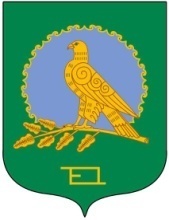 ӘЛШӘЙ РАЙОНЫМУНИЦИПАЛЬ РАЙОНЫНЫҢСЕБЕНЛЕ АУЫЛ СОВЕТЫАУЫЛ БИЛӘМӘҺЕСОВЕТЫ(Башкортостан РеспубликаһыӘлшәй районыСебенле ауыл советы)СОВЕТСЕЛЬСКОГО ПОСЕЛЕНИЯЧЕБЕНЛИНСКИЙ СЕЛЬСОВЕТМУНИЦИПАЛЬНОГО РАЙОНААЛЬШЕЕВСКИЙ РАЙОНРЕСПУБЛИКИ БАШКОРТОСТАН(Чебенлинский сельсоветАльшеевского районаРеспублики Башкортостан)№ п/пНаименование мероприятийСрок исполненОтветственные за исполнение1234Предварительное рассмотрение вопросов, проектов решений Совета по нимПредварительное рассмотрение вопросов, проектов решений Совета по нимПредварительное рассмотрение вопросов, проектов решений Совета по нимПредварительное рассмотрение вопросов, проектов решений Совета по ним1О подведении итогов деятельности постоянной комиссии за 2017 год для подготовки отчетного Доклада председателя Совета сельского поселенияфевральЧлены постоянной комиссии2О мерах по развитию малого и среднего предпринимательства на селе, развитии крестьянских фермерских хозяйств в сельском поселениифевральЧлены постоянной комиссии,Главы КФХ3О  развитии и поддержки личных подсобных хозяйств в сельском поселении; о ходе реализации в сельском поселении Закона Республики Башкортостан «О личном подсобном хозяйстве граждан в Республике Башкортостан» апрельДепутаты Совета4Об утилизации твердых бытовых отходов и мусора в сельском поселении, в том числе о переходе к сбору отходов с разделением их на виды (пищевые отходы, текстиль, бумага и другие)августЧлены постоянной комиссии, глава сельского поселения5Об экологическом состоянии водных объектов и мерах по улучшению качественного водоснабжения, экологически безопасных условий жизни и хозяйственной деятельности населения, защиты водных ресурсов от загрязнения и истощения на территории сельского поселенияавгустЧлены постоянной комиссии,  Глава сельского поселения 6О развитии систем водоснабжения в сельском поселении; организации водоснабжения населения; обеспечения граждан и  юридических лиц качественной питьевой водой; улучшению качества питьевой воды в сельском поселении и т.д.в течение годаЧлены постоянной комиссии,  Глава сельского поселенияДеятельность членов комиссии в Совете, своих избирательных округахДеятельность членов комиссии в Совете, своих избирательных округахДеятельность членов комиссии в Совете, своих избирательных округахДеятельность членов комиссии в Совете, своих избирательных округах1Участие на заседаниях Совета, постоянной комиссиирегулярноЧлены комиссии2Участие в разработке планов, программ, бюджета сельского поселения, в подготовке проектов решений Совета, внесение по ним замечаний и предложенийпостоянноЧлены комиссии3Обеспечение контроля за выполнением решений Совета,  комиссии, контроля за соблюдением действующего законодательствапостоянноПредседатель комиссии4Проведение отчетов перед избирателями округа о проделанной работе, о ходе выполнения предвыборной программыиюльДекабрьДепутаты Совета5Проведение приема избирателейпо согласов.графикуДепутаты Совета6Ведение дневника депутата (представление информации о своей деятельности)декабрьДепутаты Совета7Участие в занятиях учебы депутатов (по отдельному плану)В течениегодаДепутаты Совета8Участие в собраниях избирателей округа, трудовых коллективов,  на заседаниях представительного органа Совета сельского поселения в округах, на сходах гражданВ течение годаДепутаты Совета9Рассмотрение поступивших обращений граждан, принятие мер по их разрешениюВ течение годаДепутаты Совета10Чествование  ветеранов войны, труда в День Победы, День пожилых людейМай, октябрьДепутаты Совета11Участие в организации и проведении торжественных собраний, праздниковВ течение годаДепутаты Совета12Обнародование материалов  в здании администрации сельского поселения, в филиалах централизованной библиотечной системы в с.Чебенли и д.Сарышево о работе депутата, комиссии и др.По мере необходи-мостиЧлены комиссии№ п/пНаименование мероприятийНаименование мероприятийСрок исполне-нияОтветственные за исполнение12234Предварительное рассмотрение вопросов, проектов решений Совета по нимПредварительное рассмотрение вопросов, проектов решений Совета по нимПредварительное рассмотрение вопросов, проектов решений Совета по нимПредварительное рассмотрение вопросов, проектов решений Совета по нимПредварительное рассмотрение вопросов, проектов решений Совета по ним1О подведении итогов деятельности постоянной комиссии за 2017 год для подготовки отчетного доклада председателя Совета сельского поселенияО подведении итогов деятельности постоянной комиссии за 2017 год для подготовки отчетного доклада председателя Совета сельского поселенияфевральЧлены постоянной комиссии2Об утверждении ставок арендной платы по видам использования земель на 2018 год.Об утверждении ставок арендной платы по видам использования земель на 2018 год.февральЧлены постоянной комиссии, инспектор 2 категории3Об исполнении бюджета сельского поселения  за  2017 годОб исполнении бюджета сельского поселения  за  2017 годапрельЧлены постоянной комиссии, Глава сельского поселения4О бюджете сельского поселения Чебенлинский сельсовет  муниципального района Альшеевский район Республики Башкортостан на 2019 годО бюджете сельского поселения Чебенлинский сельсовет  муниципального района Альшеевский район Республики Башкортостан на 2019 годдекабрьЧлены постоянной комиссии, Глава сельского поселения5Об утверждении прогноза социально-экономического развития сельского поселения Чебенлинский сельсовет муниципального района Альшеевский район  на 2018 год и на период до 2020 годаОб утверждении прогноза социально-экономического развития сельского поселения Чебенлинский сельсовет муниципального района Альшеевский район  на 2018 год и на период до 2020 годадекабрьСовместно с пост. комиссией по агр. вопросам, использованию земель, экологии; совместно с пост. комиссией по соц-гуманитар. вопросам; Деятельность членов комиссии в Совете, своих избирательных округахДеятельность членов комиссии в Совете, своих избирательных округахДеятельность членов комиссии в Совете, своих избирательных округахДеятельность членов комиссии в Совете, своих избирательных округахДеятельность членов комиссии в Совете, своих избирательных округах           1           1Участие на заседаниях Совета, постоянной комиссиирегулярноЧлены комиссии22Участие в разработке планов, программ, бюджета сельского поселения, в подготовке проектов решений Совета, внесение по ним замечаний и предложенийпостоянноЧлены комиссии33Обеспечение контроля за выполнением решений Совета,  комиссии, контроля за соблюдением действующего законодательствапостоянноПредседатель комиссии44Проведение отчетов перед избирателями округа о проделанной работе, о ходе выполнения предвыборной программыиюльДекабрь,Депутаты Совета55Проведение приема избирателейпо согласо-ванномуграфикуДепутаты Совета66Ведение дневника депутата (представление информации о своей деятельности)декабрьДепутаты Совета77Участие в занятиях учебы депутатов (по отдельному плану)В течение годаДепутаты Совета88Участие в собраниях избирателей округа, трудовых коллективов,  на заседаниях представительного органа сельского поселения в округах, на сходах гражданВ течение годаДепутаты Совета99Рассмотрение поступивших обращений граждан, принятие мер по их разрешениюВ течение годаДепутаты Совета1010Чествование  ветеранов войны, труда в День Победы, День пожилых людейМай, октябрьДепутаты Совета1111Участие в организации и проведении торжественных собраний, праздниковВ течение годаДепутаты Совета1212Обнародование материалов в здании администрации сельского поселения, в филиалах централизованной библиотечной системы в с.Чебенли и д.Сарышево о работе депутата, комиссии и др.По мере необходимостиЧлены комиссии№ п/пНаименование мероприятийНаименование мероприятийСрок исполне-нияОтветственные за исполнение12234Предварительное рассмотрение вопросов, проектов решений Совета по нимПредварительное рассмотрение вопросов, проектов решений Совета по нимПредварительное рассмотрение вопросов, проектов решений Совета по нимПредварительное рассмотрение вопросов, проектов решений Совета по нимПредварительное рассмотрение вопросов, проектов решений Совета по ним1О ходе реализации плана мероприятий по  Указу Президента РФ о проведении в Российской Федерации «Годом волонтера»О ходе реализации плана мероприятий по  Указу Президента РФ о проведении в Российской Федерации «Годом волонтера»февральЧлены постоянной комиссии, Директор СДК2О ходе реализации плана мероприятий по Указу Президента Республики Башкортостан «Годом семьи»О ходе реализации плана мероприятий по Указу Президента Республики Башкортостан «Годом семьи»февральЧлены постоянной комиссии, Директор СДК2О подведении итогов деятельности постоянной комиссии за 2017 год для подготовки отчетного Доклада председателя Совета сельского поселенияО подведении итогов деятельности постоянной комиссии за 2017 год для подготовки отчетного Доклада председателя Совета сельского поселенияфевральЧлены постоянной комиссии3Об организации летнего отдыха детей и подростков, занятости несовершеннолетних и молодежи в сельском поселенииОб организации летнего отдыха детей и подростков, занятости несовершеннолетних и молодежи в сельском поселенииапрельЧлены постоянной комиссии,  глава сельского поселения4О мерах по формированию здорового образа жизни среди населения: профилактике алкоголизма, наркомания, табакокурения среди подростков и молодежи, ликвидации пьянства, самогоноварения, незаконной торговли алкогольной продукции на территории сельского поселенияО мерах по формированию здорового образа жизни среди населения: профилактике алкоголизма, наркомания, табакокурения среди подростков и молодежи, ликвидации пьянства, самогоноварения, незаконной торговли алкогольной продукции на территории сельского поселенияапрельЧлены постоянной комиссии,5О взаимодействии органов местного самоуправления и органов управления образованием по работе с неблагополучными семьями на территории сельского поселенияО взаимодействии органов местного самоуправления и органов управления образованием по работе с неблагополучными семьями на территории сельского поселенияапрельЧлены постоянной комиссии,6О создании и деятельности добровольных формирований населения по охране общественного порядка на территории сельского поселенияО создании и деятельности добровольных формирований населения по охране общественного порядка на территории сельского поселенияапрельЧлены постоянной комиссии7О плане мероприятий по реализации Послания Президента Республики Башкортостан народу и Государственному Собранию – Курултаю Республики БашкортостанО плане мероприятий по реализации Послания Президента Республики Башкортостан народу и Государственному Собранию – Курултаю Республики БашкортостанапрельЧлены постоянной комиссии,8О состоянии подготовки учреждений образования, здравоохранения, культуры к работе в зимних условияхО состоянии подготовки учреждений образования, здравоохранения, культуры к работе в зимних условияхавгустЧлены постоянной комиссии, глава сельского поселения9О состоянии работы фельдшерско-акушерского пункта по медицинскому обслуживанию населения в сельском поселенииО состоянии работы фельдшерско-акушерского пункта по медицинскому обслуживанию населения в сельском поселенииавгустЧлены постоянной комиссии,  глава сельского поселения10О состоянии исполнения законодательства об обеспечении доступа населения к информации о деятельности органов местного самоуправленияО состоянии исполнения законодательства об обеспечении доступа населения к информации о деятельности органов местного самоуправленияоктябрьЧлены постоянной комиссии11О работе постоянной комиссии Совета по социально-гуманитарным вопросам, охране правопорядка.О работе постоянной комиссии Совета по социально-гуманитарным вопросам, охране правопорядка.октябрьПредседатель постоянной комиссии12О состоянии архивного дела в сельском поселении Чебенлинский сельсовет муниципального района Альшеевский районО состоянии архивного дела в сельском поселении Чебенлинский сельсовет муниципального района Альшеевский райондекабрьЧлены постоянной комиссии, управ.делами13О состоянии и развитии физической культуры и спорта, формировании здорового образа жизни среди работающей молодежиО состоянии и развитии физической культуры и спорта, формировании здорового образа жизни среди работающей молодежидекабрьЧлены постоянной комиссии, управ.делами14О работе органов и должностных лиц местного самоуправления с обращениями граждан и проведении приема граждан в сельском поселенииО работе органов и должностных лиц местного самоуправления с обращениями граждан и проведении приема граждан в сельском поселениив течении годаЧлены постоянной комиссии16Об осуществлении мер по противодействию коррупцииОб осуществлении мер по противодействию коррупциив течении годаГлава сельского посления и члены постоянной комиссииДеятельность членов комиссии в Совете, своих избирательных округах Деятельность членов комиссии в Совете, своих избирательных округах Деятельность членов комиссии в Совете, своих избирательных округах Деятельность членов комиссии в Совете, своих избирательных округах Деятельность членов комиссии в Совете, своих избирательных округах                 1                1Участие на заседаниях Совета, постоянной комиссиирегулярноЧлены комиссии22Участие в разработке планов, программ, бюджета сельского поселения, в подготовке проектов решений Совета, внесение по ним замечаний и предложенийпостоянноЧлены комиссии33Обеспечение контроля за выполнением решений Совета,  комиссии, контроля за соблюдением действующего законодательствапостоянноПредседатель комиссии44Проведение отчетов перед избирателями округа о проделанной работе, о ходе выполнения предвыборной программыиюль,декабрьДепутаты Совета55Проведение приема избирателейпо согласо-ванномуграфикуДепутаты Совета66Ведение дневника депутата (представление информации о своей деятельности)декабрьДепутаты Совета77Участие в занятиях учебы депутатов (по отдельному плану)В течение годаДепутаты Совета88Участие в собраниях избирателей округа, трудовых коллективов,  на заседаниях представительного органа сельского поселения в округах, на сходах гражданВ течение годаДепутаты Совета99Рассмотрение поступивших обращений граждан, принятие мер по их разрешениюВ течение годаДепутаты Совета1010Чествование  ветеранов войны, труда в День Победы, День пожилых людейМай, октябрьДепутаты Совета1111Участие в организации и проведении торжественных собраний, праздниковВ течение годаДепутаты Совета1212Обнародование материалов в здании администрации сельского поселения, филиалах централизованной библиотечной системы с.Чебенли и д. Сарышево о работе депутата, комиссии и др.По мере необходи-мостиЧлены комиссии